	Malus sylvestrisMalus pumilan, metsäomenpuun, kitkerä hedelmä ei kelpaa syötäväksi, mutta ansaitsee paikan maailman viljelykasvien historiassa. Metsäomenapuu oli syömäkelpoisen omenapuun esi-isä ja auttoi Isaac Newtonia muotoilemaan painovoimalain. Kukaan ei tiedä, miksi sen hedelmä on niin monien myyttien ja legendojen aihe, mutta tämän pienen voimanpesän taloudellinen merkitys on kiistämätön.MYSTINEN HEDELMÄ Kun kauppias asetti ensimmäiset metsäomenapuun taimet näytteille Alma-Atan torilla Kazakstanissa noin 1500 vuotta sitten, naapurimyyjät katsoivat niitä karsaasti. Kauppaa käytiin paikallisten asukkaiden ja silkkitietä kulkevien heimojen välillä lähinnä lampaiden päistä ja elävistä kanoista sekä lähimetsistä poimituista metsäomenoista, pähkinöistä ja aprikooseista. Samoista metsistä kerätyt omenapuut kelpasivat ilmeisesti hyvin ulkomaisille kauppiaille, jotka saapuivat mausteita pullistelevine satulalaukkuineen, paperipinoineen, posliinilaatikoineen ja silloin tällöin orjineen. Kovapintaiset kauppiaat matkustivat karavaaneissa itään kohti Afganistania, Intiaa ja Kiinaa ja länteen kohti Astrakania, Turkkia ja Eurooppaa. Ajan mittaan Alma-Atasta tuli ”Omenoiden isä”. Tämä on yksi selitys sille, miksi omena levisiLänsi-Aasiasta kaikkialle maailmaan. Omena on kuitenkin mystinen hedelmä, jolla on monta nimeä, kuten aball, ubhall, afal, appel, obolys ja iabloko. Kreikan kielessä se oli mailea, latinassa malus, ja vanhassa baskissa jotain ihan muuta: sagara. Baskien  käyttämä, aivan erilainen nimi sai ainakin historioitsija Alphonse de Candollen, teoksen Géographie Botanique Raisonnée (1855) kirjoittajan, ehdottamaan, että omenalla oli vielä varhaisempia puolestapuhujia: keltit. Aikana jolloin Roomasta oli tulossa Länsi- Euroopan suurvalta, kelttejä muutti ikiaikaisilta kotiseuduiltaan Itä-Euroopasta, villiomenapuun kodista, Länsi- ja Etelä – Eurooppaan. Vaikka Kelttejä on romantisoitu, he olivat lähes varmasti yhtä raakoja kuin aikansa muutkin hengissä sinnittelevät heimot. He säilyttivät historiaansa runoina ja puheina, tarinoina ja legendoina. Omenan alkutaipaleesta kertoo Merlinin eli Merddinin eli Myrddinin legenda. Oli nimi mikä tahansa, kertomuksia tästä pelottavasta velhosta sauvoineen ja ruskeine kaapuineen kiertelee tänäkin päivänä  kelttien vanhoilla mailla Walesissa, Bretgnessa, Galiciassa, Irlannissa ja Länsi-Skotlannissa tässä 500-luvun tarinassa ”Merddin Kaledonialaisesta” mainitaan muinaiset omenapuut:- ennen kuin Merddin saavutti korkean iän, nimittäin sataneljäkymmentä vuotta, hänelle näytettiin iältään, korkeudeltaan ja kooltaan samanlaisia, herkullisia omenapuita, jotka olivat kasvaneet siunatusta maasta. Niitä vartioi kiharatukkainen neito.Toinen kelttien  tarina, joka antaa ymmärtää kelttien olleen ensimmäisiä hedelmätarhureita, kertoo Pyhästä Brieucista, joka  istutti omenatarhoja Bretagneen saksien karkotettua hänet Länsi-Englannista. Ikivanha walesilainen lakikokoelma Dwll Gwnedd kertoo omenapuiden hinnoittelusta: ”- - kullakin satokaudella lisätään kaksi pennyä, kunnes puu kantaa hedelmää ja on silloin arvoltaan kuusikymmentä pennyä, joten sen arvo nousee kuin lehmävasikalla”.Omenalla on keskeinen osa myös kreikkalaisten ja roomalaisten legendoissa. Atalante, Kreikan mytologian poikatyttö, oli arkadialaisen Iasoksen tytär. Isä jätti hänet metsään kuolemaan, mutta muuan karhu imetti häntä Metsästäjien hoivissa kasvaneesta Atlantesta tuli kuulu metsästäjä, joka torjui aviomiesehdokkaiden kosinnat. Jokainen hänen kättään pyytänyt joutui juoksemaan kilpaa häntä vastaan. Mies juoksi alastomana ja Atlalante läpikuultavaan viittaan pukeutuneena. Hän voitti joka kerta, ja epäonninen kosija teloitettiin. Lopulta Afrodite sääli uutta kosijaa, Melanionia, ja kehotti häntä pudottamaan reitilleen kolme kultaista omenaa. Kuten Afrodite oli olettanut, omenat kiinnittivät Atalanten huomion niin pitkäksi aikaa, että Melanion vioitti kilpailun ja sai tytön omakseen. Omena mainitaan myös Herkuleen yhdennessätoista urotyössä. Hesperideiksi kutsuttujen kolmen nymfin puutarhassa kasvoi kultaisia hedelmiä kantava puu, jota suojeli lohikäärme. Herkules löysi puutarhan merenjumalan Nereuksen avulla ja vei kultaiset omenat mukanaan, mutta ne alkoivat mädäntyä heti jouduttuaan pois puutarhasta. Ne täytyi palauttaa puutarhaan, jotta niiden kauneus palasi ennalleen.Vaikka tarina Adamin ja Eevan ”kultaisesta hedelmästä” Edenin puutarhassa saattaa tarkoittaa omenan sijasta yleisempää granaattiomenaa, omena esiintyy aivan varmasti mystisessä kelttiläisessä kertomuksessa Avalonin sumuisesta saaresta. Avalon eli Annwn oli omenoiden saari ja maanpäällinen paratiisi läntisillä merillä. Pyöreän pöydän ylevä hallitsija,  kuningas Arthur, haudattu sinne. Kelttien mytologiassa omena vakavasti: Avalonin kuningatar Morgan le Fay kantaa omenapuun oksaa rauhan ja yltäkylläisyyden merkkinä. Toisinaan juonittelevana noitana esitetty Morgan  oli myös talven jumalatar, kesän valtiaan Arthurin vastakohta. Kuoleva Arthur vietiin Avaloniin  (jota toisinaan pidetään samana paikkana kuin Somersetin Glastonbury) siinä toivossa, että tulevaisuudessa hän palaisi taistelemaan ja kukistaisi valtakuntaan tunkeutuvat hyökkääjät. Kun normannit nousivat laivoistaan maihin Englannin rannikolla vuonna 1066, he toivat mukanaan uusia menetelmiä omenoiden ja muiden kasvien viljelyyn ja siiderin valmistukseen. Roomalaiset olivat jo tuoneet hedelmäpuiden jumalattaren Pomonan taidot sekä viiniköynnökset ja viinitarhat mukanaan Ranskaan (silloiseen Galliaan) ja Englantiin. Viilenevän ilmaston takia viinirypäleiden jumala Bacchus sai antaa tietä Pomonalla. 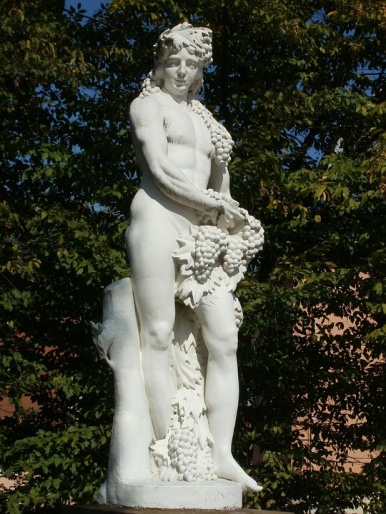 Kuva 1 Viinirypäleiden jumala BacchusSiideri oli verotettava hyödyke, ja verotietojen mukaan 1300 luvun alkaessa sitä tuotettiin suurimmassa osassa Etelä-Englantia. 600 seuraavan vuoden ajan se oli tavanomainen juoma siideriomenan viljelyalueilla. Seuraava shropshireläisen viljelijän Stan Morrisin kertomus on 1980-luvulta:Siiderin tekeminen vei suurimman osan viikosta. Lokakuun ja joulun välinen aika oli siiderin tekemistä varten. Hevosia pantiin survomaan omenat joen rantaan viedyssä siirrettävässä laitteessa. Joen varsi oli hyvä paikka, koska siellä oli jokivettä; siiderin tekijöitä oli joka vuosi vähän toistakymmentä.Morris kuvaili tynnyreiden täyttämistä puristetulla omenamehulla, jota pidettiin tehokkaana ulostuslääkkeenä, ja sen odottamista, että omenoiden sisältämät hiivat panevat käymisen alkuun.Voitiin nähdä, kuinka se toimi, ja siihen lisättiin tilkkanen vettä - - Meillä oli tapana ostaa tynnyrit firmalta, joka myi rommia, ja niiden pohjalla olikin vähän rommia: sen annettiin tietysti olla! Kodin siiderivarastoon jätettiin yksi tai kaksi tynnyriä, kumpikin 120 gallonan, ja pari hogsheadia ( sata gallonaa) ja vielä kaksi  tai kolme 50- tai 60-gallonaista. ISO OMENA 1700- luvun puoliväliin mennessä omenapuu – ja siideri olivat valloittaneet maailman. Pienviljelijä Thomas Smith, joka oli muuttanut Englannista vaimonsa Marian ja viiden lapsensa kanssa, asettui Australian Uuteen Etelä-Walesiin. He kasvattivat Rydessa appelsiineja, persikoita, nektariineja ja joitakin arviolta tuhannesta erilaisesta omenalajikkeesta. Marian kuoltua vuonna  1870 heidän jalostamansa lajike esitettiin Castle Hillin maatalousnäyttelyssä nimellä ”Smithin taimet”. Näin sai alkunsa kuuluisa Granny Smith-omena. Yhdysvalloissakin kehiteltiin  uusia lajikkeita. Koska Amerikkaan vietiin aluksi omenan siemeniä omenapuiden sijasta, pohjoisamerikkalaisten lajikkeiden  geneettinen pohja oli laajempi. Erään kapteeni Simpsonin kerrottiin istuttaneen siemenen omenasta, jonka hän oli syönyt jäähyväisjuhlissaan Englannissa; siitä tuli vuonna 1824 yksi Washingtonin  osavaltion ensimmäisistä tarhaomenapuista. Samoihin aikoihin Henderson Luelling oli lähtenyt Iowasta  kohti  länttä vaunulastillinen omenapuita mukanaan. Raskaat vaunut hidastivat matkantekoa niin pahasti, että hän pysähtyi Washingtonissa ja ryhtyi istuttamaan omenapuita toisen iowalaisen, William Meekin, kanssa. Heidän omenatarhojensa ansioista Washingtonista tuli Yhdysvaltojen suurin omenantuottaja. Rautateitä alettiin rakentaa juuri sopivaan aikaan, ja niiden ansiosta omenasato voitiin kuljettaa eri puolille mannerta.Luellingia ja Meekiä helpotti omalaatuinen John Chapman, saarnaaja ja kuljeskeleva omenapuiden kasvattaja (hän sai siemenet ilmaiseksi siiderintekijöiltä). Chapman, joka myöhemmin perusti omenatarhoja kaikkialle Ohioon, Indianaan ja Illinoisiin, tunnettiin myöhemmin kansallissankari Johnny Appleseedinä. 1800-luvun puolivälissä kveekari-maanviljelijä Jesse Hart sai kuolleeksi luullun omenapuun juurakon  tuottamaan kirkkaanpunaisia omenoita, joille hän antoi nimen Hawkeye. Kolme vuotta sen jälkeen kun Granny Smith tuli myyntiin Australiassa, eräs omenatuomari piti Hawkeyeta ”herkullisena”. Kahden vuoden kuluttua sitä alettiin markkinoida uudella nimellä: Delicious. Siitä tuli aikanaan maailman eniten viljelty omena. GLOBAALIT MARKKINAThdysvaltojen omenanviljely sai vauhtia toisen maailmansodan lopulla. Koska Euroopan omenatarhat olivat kärsineet pahasti sodassa, amerikkalaisten hylkimiä pieniä hedelmiä alettiin laivat Eurooppaan. 1990-luvulla Kiinan toteuttama viljelyohjelma alkoi tuottaa hedelmää. Kiina oli jo aikaisemmin tunkeutunut hedelmämehumarkkinoille, mutta vuosisadan vaihteessa, siitä oli tullut maailman suurin omenoiden viejä ennen Eurooppaa, Intiaa ja Amerikkaa. Kiinan ulkopuolella tuottajat  valittivat halvan kiinalaisen työvoiman vääristävän kilpailua, mutta toivat silti omille omenaviljelmilleen  ulkomaista työvoimaa (Ranskassa ja Isossa- Britanniassa Itä-Euroopasta, Yhdysvalloissa Latinalaisesta Amerikasta). Jotkut ympäristönsuojelijat väittivät, että säännellyillä markkinoilla viljelijät palkkaisivat paikallisia työntekijöitä, maksaisivat asianmukaisesti ja lisäisivät  kulut hintoihin. Hedelmänviljelijät  taas tiesivät hyvin, että tuossa tilanteessa suurimmat ostajat, nimittäin supermarketit, ostaisivat omenansa muualta. Maailman uhanalaisimpia puulajeja suojeleva Global Trees Campaign –järjestö julkaisi vuonna 2008 listan Keski-Aasian vaarantuneista puista. Siinä mainitaan 44 puuta, jotka ovat luonnonvaraisia Kazastanin, Kirgistanin, Uzbekistanin, Turkmenistanin  ja Tadzikistanin ikimetsissä.  Arviolta 90% näiden maiden vanoista metsistä on tuhottu 50 vuodessa. Neuvostoliiton hajoamisen jälkeen liiallinen  laiduntaminen ja hakkuut uhkaavat puita, joita pidetään ensimmäisten hedelmien ja pähkinöiden jälkeläisinä. Niihin kuuluvat luonnonvarainen  aprikoosi (Armeniaca vulgaris), saksanpähkinä (Juglans regia), maailman uhanalaisin omenalajike M. niedzwetkyana ja M. sieversii, jonka geenejä uskotaan olevan kaikissa nykyään viljellyissä omenoissa. 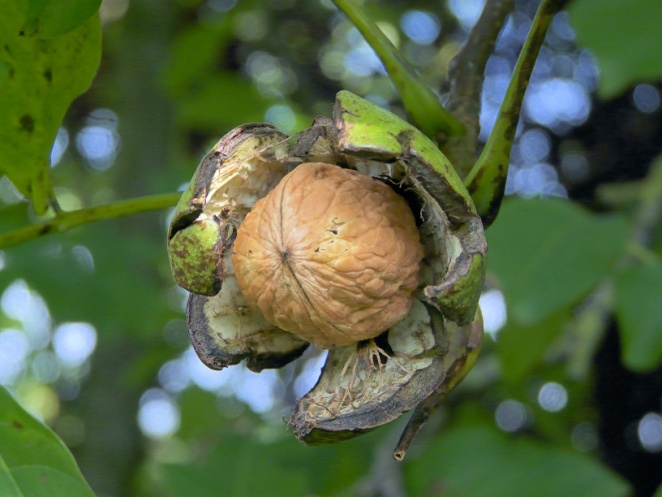 Kuva  Saksanpähkinä (Juglans regia)OMENA PÄÄN PÄÄLLÄKaikki omenatarinat eivät ole tosia. Kertomus sveitsiläisestä Wilhelm Tellistä, joka pystyi ampumaan jousellaan poikansa pään päälle asetetun omenan, ei pidä paikkansa. Toinen tarina kertoo matemaatikko Isaac Newtonista (1642-1727), joka pohti painovoimalakien teoriaa. Hän istui puutarhassaan Lincolnshiren Woolsthorpe Manorissa kehitellen  näitä vallankumouksellisia idoita, kun kypsä omena irtosi oksasta ja putosi painovoiman ansiosta maahan. Omenan väitettiin olleen Flower of Kent-lajiketta. Tapauksesta ei ole pitäviä todisteita.ALKUPERÄALUE: Keski-Aasia: Kaukasus, Intian Himalaja, Pakistan ja Länsi-kiinaTYYPPI: PuuKORKEUS: jopa 8 mRAVINTOKASVILääkekasviMuu hyötykasviKAUPPAKASVIWhat wondrous life is this I lead! Ripe apples drop about my head; The luscious clusters of the vineUpon my mouth do crush their wine.Kuinka ihmeellistä elämää!Kypsät omenat putoilevat päähäni,Mehevät rypäletertut vuodattavat Viiniä suoraan suuhuni.Andrew Marvell, ”The Garden,”1681HEDELMÄLLISYYSRIITTTEJÄ Tapa sijoittaa omenapuut (ja muut hedelmäpuut) yhteen aidattuun paikkaan, hedelmätarhaan, on ikivanha, ja hedelmätarhan hoitamiseen liittyvät tavat ovat yhtä vanhoja. Omituisimpia niistä on järjestää kokoontuminen  kylmässä ja pimeässä omenatarhassa loppiaisena ja ammuskella tarhan suurinta puuta. Näihin hedelmällisyysriitteihin, joita on alettu noudattaa varsinkin Englannin Herefordshiressä, Gloucestershiressä ja Somersetissä, kuuluu leivänpalojen ripustaminen suurimpaan puuhun (houkuttelemaan  hyviä henkiä), ampuminen puun oksien läpi (pahojen henkien karkottamiseksi) ja juhliminen laulaen  ja siideriä juoden niin pitkään kuin voimat riittävät. MENESTYKSEN SYMBOLI Mitä yhteistä on New Yorkilla, tietokonealan jättiläisella, Beatlesin levy-yhtiöllä ja englantilaisella Herefordshiren kreivikunnalla? Ne kaikki valitsivat omenan symbolikseen. Vuonna 1962 neljä liverpoolilaista Beatleseiksi itseään kutsuvaa muusikkoa  julkaisi uuden singlen ”Hey Jude”. Äänilevyn keksiosan  etikettiin oli painettu  Granny Smithin- omenan kuva ( kääntöpuolen etiketissä omena oli halkaistu)  